Info voor 27 mei introductie training zorg voor de basisOnze missieAl jaren weten we dat een veilige hechting zorgt voor emotioneel en fysiek gezonde mensen. De prille start van je leven is daarin een hele belangrijke. Een veilige hechting begint namelijk al voor de conceptie.  Zijn ouders bewust bezig met het ontvangen van een kind? Wat doen zij om daarvoor een optimaal ontspannen klimaat te bieden? Zijn zij zich bewust van hun eigen invloeden en evt. trauma’s vanuit hun jeugd?Deze maatschappelijke ontwikkelingen sluiten prachtig aan op het werk wat Barbara en Anniek al jaren doen vanuit hun eigen praktijk. De missie van Zorg voor de Basis is: Een bijdrage leveren aan mentaal en fysiek gezonde mensen in onze samenleving, door te behandelen vanuit de oorsprong die al bij de start ligt. Als het in de 'basis' goed is, dan volgt de rest vanzelf. Door te kijken vanuit de prenatale en systemische bril krijgen we een andere blik op gedragingen binnen het gezin. We willen graag onze kennis delen om zorgverleners deze manier van “anders” kijken mee te geven zodat er vanuit de “basis” gewerkt kan worden. TrainingIn de training komen de volgende aspecten aan bod: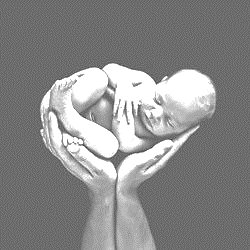 psychologische geboorte,het accuraat uitvragen van de prenatale fase, geboorte en achtergrond oudershet herkennen van prenatale taal. de werking van het brein in veiligheid en onveiligheidde basisprincipes van systemisch werken het uitvoeren van een tafelopstellingafweging maken welke tool wanneer in te inzettenwerken met de Basisboom.de impact van buitenaf op het ongeboren kindde kritische hechtingsfases van conceptie tot de geboorte Daarnaast ga je als deelnemer ook je eigen proces in: wat is jouw systeem van herkomst en wat is jouw prenatale geschiedenis en wat merk je daarvan in het dagelijks leven. Op het moment dat je het gaat herkennen, ga je het ook begrijpen. Hiermee ontwikkel je je eigen sensitiviteit om dit werk op een juiste manier doenEven praktischDe trainingen worden wekelijks gegeven in Zuidwolde en/of Oosterwolde4 weken achter elkaarIntroductieprijs €750 voor 4 trainingsdagen incl. materialen, koffie/thee en lunchAanmelden kan via mail: info@annk-care.nl of info@ba-zes.nlDe ontwikkelingfases per maand in de baarmoeder• Lichaamsgerichte zintuigen:- 2e maand    huid- 2e maand   spieren, pezen en gewrichten- 3e maand    evenwichtsorgaan  - 4e maand   innerlijke organenZintuigen gericht op de buitenwereld:- 5e maand   neus- 6e maand tong- 7e maand oor-7e maand hand- 8e maand  oogAls al deze zintuigen optimaal samenwerken, ervaren we vanuit ons lichaam een relatieve zekerheid om contact aan te gaan met de buitenwereld.